Bestuursvergadering TTC De Pinte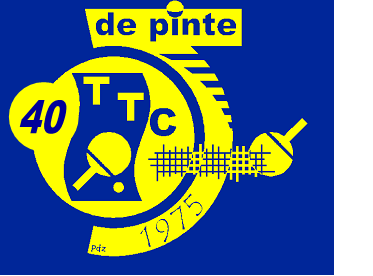 1. Te onthoudenVolgorde verkoop tafels: Loïc – Philippe – Koen De Geyndt – Steven. Benny contacteert LoïcVoor de tafels van de gemeente (er staan er nu 3): Johan luistert nog eens bij Trudo op het eetfestijn.Robot te koop stellen: Jan heeft net gerepareerd Pingflash voor elke manche Keizertornooi + voorlopige ranking steeds meegeven. David zorgt voor pasfoto jeugd met naam eronder (nuttig voor trainers en begeleiders). Begin volgend seizoen.Geïnteresseerde speler die enkel op zaterdag wil komen. Hier maken we geen onderscheid hoe vaak ze willen trainen of niet. Tarieven na nieuwjaar: 70 competitie, 50 jeugd & recreanten. Sociaal tarief: 30 euro na persoonlijk gesprek over motivatie.Scholentornooi en initiatie: GBS zou graag hebben dat we dit terug doen. Hernemen van initiatief in september door David & Benny  - wordt uitgesteld wegens niet voldoende vrijwilligersAanvang trainingen jeugd in augustus evalueren ifv start jeugdcompetitie.Volgende editie recreantentornooi pas in 2020 met 45-jarig bestaan2. Overlopen verslag vorige vergaderingToevoegen aan vaste kalender:In februari: evenementenformulier voor clubfeest  Actie Johan3. Robot te huurIs nu hersteld. Jan stelt voor om hem telkens voor een maand te huur te stellen voor onze leden. Tegen een waarborg van bv 50eur, en met een doos balletjes erbij.We houden dan bij in de bestuursverslagen bij ‘te onthouden’ bij wie de robot nu staat.We kopen een extra doos balletjes aan, ander merk.4. Ploegfoto’sPascal uitnodigen op de volgende thuismatch 19/10Wie niet in perfecte clubuitrusting is, staat achteraan!5. Evaluatie RacketlonGoed weer geweest, en dus geen ‘slechtweerprogramma’ nodig gehadFinancieel opnieuw gezondOpvallend: heel weinig TTC-deelnemers (enkel An en 2 jeugdspelers). Hier moeten we meer aandacht aan besteden!6. Pizza’sRoland koopt nieuwe kartonnen onderleggertjes, presenteert toch iets properder dan helemaal zonder.7. Interclub herenEfraim geeft aan wel een paar wedstrijden te willen meespelen. Vraagt echter om hiervoor niet het volle lidgeld te moeten betalen.Het bestuur gaat akkoord om hem aan te sluiten en op te stellen puur als we in nood zitten. Wil hij meer, dan moet hij lidgeld betalen, evt aan recreantentarief.Roland zorgt voor de papierwinkel met Ef.A heeft lastige start, maar zal zich snel herpakken.De andere ploegen zijn goed begonnen. D zit op kampioenenkoers, E draait goed mee aan kop. F zal een lastig jaar hebben, met het vertrek uit de ploeg van Klaas en Jasper.8. Interclub jeugdZware start met 2 zware nederlagen tegen heel sterke tegenstanders (deze week E0E2E4!!)Benny zal bij gelegenheid eens informeren bij Hedwig waarom de geplande herschikking van deze zomer niet doorgegaan is.Onze jeugd blijft echter heel gemotiveerd en trekt zich die tegenslagen niet aan. Zolang ze maar wedstrijden mogen spelen…9. Interclub -12jaarPloegjes van 2 spelers, 6 ontmoetingenWij hebben 1 preminiem en 2 miniemen. Ze zijn echter nog maar pas begonnen, dus komt het nu misschien nog wat te vroeg.10. Jeugdactiviteit: bowling11 deelnemers waarvan 7 spelers. Xander & Elias nog niet betaald.Iedereen tevreden!Factuur volgt via Roland11. Gebruik TTC-tafelsCfr mail van school ‘De Levensboom’ van KontichLogeren in MoerkensheidePaletjes & balletjes via OCP te verkrijgenWe stellen 6 tafels ter beschikking. Huurprijs 50eur via overschrijving. Roland zorgt voor antwoord.12. Aankoop beker en medaillesRoland koopt graag alles ineens aan13. WedstrijdshirtsJohan stelt vast dat onze uitrusting te oudbollig is in vergelijking met de andere Oostvlaamse clubs.Laat ons eens rondkijken wat de mogelijkheden zijn. Bram kan alleszins dergelijke truitjes en broekjes aanbieden.Schrijnwerker Dirk Reynaert biedt zich aan als potentiële sponsor. Daarnaast hebben we natuurlijk ook nog Thyssen-Krupp als vaste structurele sponsor.We geven aan onze leden 1 uitrusting, en wie wil kan bijkopen.David informeert bij Bram. Johan informeert bij Dirk Reynaert.14. EetfestijnTraiteur vorig jaar heeft bevestigd en garandeert uitgebreidere menukeuze (6 keuzes)Recordopkomst: 224 personen! Betekent een hele uitdaging om alles vlot te laten verlopen.Helpers OKTombola: Rudy stelt voor om volgende prijzen te hanteren: 1 lotje 1eur, 10 voor 5eur, 30 voor 10eur..Wijn wordt via Roger besteldOnze gasten dienen zelf hun dessertbord op te halenDe helpers die fulltime helpen, kunnen om 11u30 al eten.Zaal klaarzetten: zaterdag vanaf 15uAfspraak zondag vanaf 10u15. Gebruik zaal door badmintonJohan stuurt mail naar voorzitter om te horen wat precies de bedoeling is. We willen vooral vermijden dat dit een verworvenheid wordt. Tenslotte betalen wij voor die zaal en hebben we veel moeite moeten doen om die op zaterdag toegewezen te krijgen.16.NieuwjaarsreceptieZaal Veldblomme is vastgelegd voor za 12/1/19.Catering: Els is nog onzeker wegens ander engagement. We denken na over plan-B.17. Vastleggen modaliteiten clubfeest	- Johan vult het evenementenformulier in.	- Eventueel een wandelzoektocht door De Pinte? Wie organiseert? Werken met een werkgroep? Benny & Rudy nemen het voortouw.- locatie: scoutslokaal is een zeer goede optie, mooie zaal met keuken en bar. David legt alvast contact met bestuurslid David Lenaerts.	- datum 25/518. Etentje bestuur:	Za 23/2/19 in ’t Klooster. Felix reserveert.19. QuizRoland maakt al meteen het nieuwe evenementenformulier voor volgend jaar. Geprikte datum: za 14/12/19.20. VariaKeizertornooi: 4 data liggen vast. Philippe heeft bevestigd voor organisatie. Jan past aan op website estuurt Pingflash12. Training nieuw conceptConcept van vermenging van niveaus blijkt in de eerste trainingen niet overeind te blijven.Als bestuur staan we echter achter dit concept. Jan neemt dit op met Bram en Mario op training 11/09De komende trainingen zal de samenwerking tussen Bram en Mario ongetwijfeld alleen maar vlotter verlopen.Training vanaf 20u30 blijkt in de praktijk enkel gevolgd te worden door recreanten. Competitiespelers trainen apart. Als bestuur proberen we iedereen te motiveren om toch de training te volgen van 20u30 tot 21u30. Nadien is er tijd voldoende om nog individueel te trainen.We stellen vast dat Luc en Ria om 21u30 al stoppen en naar huis gaan. We zullen hen er nog eens op wijzen dat ze gerust langer mogen blijven voor de volgende sessie, want willen vermijden dat ze ‘vervreemden’ van de groep.Volgende vergadering op woensdag 31 oktober 2018 om 20u15 bij FelixDatum03/10/2018PlaatsJanAanwezigBenny, Roland, Jan, Steven, Rudy, Felix, Johan, David, BartVerontschuldigdNotulistFelix